Вопрос: Сколько часов каждая пара уток держала в клюве прутик с лягушкой-путешественницей? 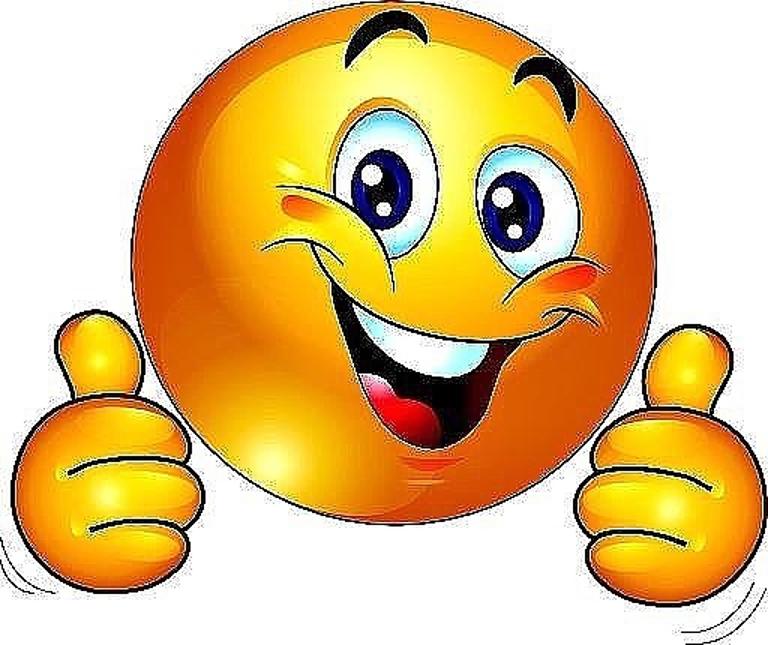 